									ПРОЕКТ КРЕМЕНЧУЦЬКА РАЙОННА РАДА   ПОЛТАВСЬКОЇ ОБЛАСТІ(двадцять четверта сесія сьомого скликання)РІШЕННЯвід «     »                   2018 р.                                                  м. Кременчук    Про      надання    дозволу       відділуосвіти,   сім’ї,    молоді   та      спортуКременчуцької райдержадміністрації на  зменшення  початкової    вартості об’єкта  незавершеного   будівництва Чечелевської школи             Відповідно до пунктів 4,5 статті 60, Закону України “Про місцеве  самоврядування в Україні”, листів Української універсальної біржі №Кр-1-08 від 13.08.2018 та №Кр-1-09 від 18.09.2018 «Про те що аукціони не відбулися» у зв’язку із не поданням жодної заявки, керуючись рішенням 21 сесії 7 скликання Кременчуцької районної ради від 18.06.2018 «Про надання дозволу відділу освіти, сім’ї молоді та спорту на продаж незавершеного будівництва  Чечелевської  школи шляхом розбирання на будівельні матеріали»,           районна рада вирішила:   1. Надати дозвіл відділу освіти, сім’ї, молоді та спорту Кременчуцької районної державної адміністрації зменшити початкову вартість об’єкту оцінки (незавершене будівництво Чечелевської школи 1993 року забудови за адресою: Кременчуцький район, село Чечелеве, вул.Соборна, буд.41, яке належить до спільної власності територіальних громад району та перебуває на балансі відділу освіти, сім’ї, молоді та спорту Кременчуцької райдержадміністрації), яка була проведена  Українською універсальною біржею, про що свідчить звіт з оцінки майна №К2/3 від 31.01.2018 року вартістю 351537 грн. (триста п’ятдесят одна тисяча п’ятсот тридцять сім гривень) на 45% відсотків.      2. Відділу освіти, сім’ї, молоді та спорту Кременчуцької райдержадміністрації (Семерянін О.Г.) провести продаж будівельних матеріалів на аукціоні відповідно до вимог чинного законодавства.3. Контроль за виконанням рішення покласти на постійну комісію    Кременчуцької районної  ради з питань будівництва, транспорту і зв'язку, управління та розпорядження об’єктами комунальної власності, благоустрою.   ГОЛОВА РАЙОННОЇ РАДИ 						              А.О.ДРОФАРішення підготовленеНачальник відділу освіти, сім'ї, молоді та спорту райдержадміністрації				         О. Г. СемерянінПогоджено:Заступник головирайонної ради	Е. І. СкляревськийНачальник юридичного відділурайонної ради	Н. В. ЦюпаВ.о. голови райдержадміністрації					О. І. Тютюнник	Заступник головирайдержадміністрації						          Є. В. Колесник	Керівник апарату райдержадміністрації						          Т. М. Самбур	Завідувач сектору з юридичних питаньапарату райдержадміністрації				         О. В. ОлексієнкоГолова постійної комісії районної  ради з питань будівництва,транспорту і зв'язку, управління тарозпорядження об’єктами комунальноївласності, благоустрою                                                            А.О.Арішін ПОЯСНЮВАЛЬНА    ЗАПИСКАдо проекту рішення Кременчуцької районної ради «Про  надання  дозволу відділу освіти, сім’ї,  молоді та спорту на продаж      незавершеного будівництва  Чечелевської  школи шляхом розбиранняна будівельні матеріали»1. Обґрунтування необхідності прийняття рішенняЦе рішення приймається з метою запобігання руйнуванню незавершеного будівництва та недопущення випадків дитячого травматизму.2. Мета і шляхи досягненняДемонтаж незавершеного будівництва школи шляхом розбирання на будівельні матеріали та подальшого продажу.  3. Правові аспектиЗакони України «Про місцеве самоврядування в Україні», «Про освіту».4. Фінансово-економічне обґрунтуванняВиділення додаткових коштів на проведення повторного аукціону не потрібне. Кошти, які будуть отримані за продаж будівельних матеріалів, спрямуються на зміцнення матеріально-технічної бази Чечелевської ЗОШ І-ІІ ступенів Кременчуцької районної ради. 5. Позиція зацікавлених органівУ проекті рішення  враховуються пропозиції відділу освіти, сім’ї, молоді та спорту райдержадміністрації, адміністрації Чечелевської ЗОШ І-ІІ ступенів. 6. Регіональний аспектНедопущення дитячого травматизму. 7. Громадське обговоренняПроект рішення не потребує проведення громадського обговорення. 8. Прогноз результатівПопередження дитячого травматизму, приведення шкільного подвір’я до вимог діючих Державних санітарних правил і норм влаштування, утримання загальноосвітніх навчальних закладів та організації навчально-виховного процесу ДСанПіН 5.5.2.008-01 затверджених Постановою головного державного санітарного лікаря від 14.08.2001 №1/12-1459.                                                        
Начальник відділу освіти,сім’ї, молоді, та спортуКременчуцькоїрайдержадміністрації 						  	О.Г.Семерянін«___»______________2018		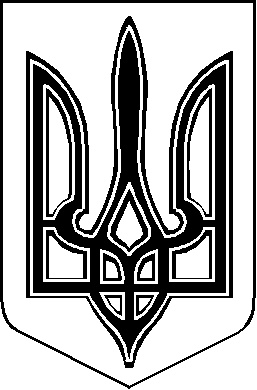 